Giới thiệu cuốn sách: Út Quyên Và Tôi - Nguyễn Nhật ÁnhTập truyện ngắn với 12 câu chuyện là 12 niềm vui, 12 kỉ niệm dễ thương, 12 bài học giản dị mà sâu sắc… Gặp trong tập truyện này những hình ảnh rất dễ thương, những lời thoại rất học trò…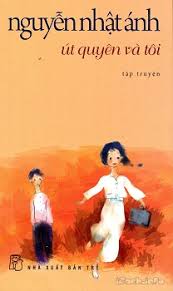          Nguyễn Nhật Ánh là một nhà văn sáng tạo không ngừng. Mọi truyện ông viết đều làm say mê người đọc, không kể đó là người lớn hay trẻ nhỏ. “Út Quyên và tôi” là một trong số đó.        Đã bao giờ bạn ghen tị với đứa em út chưa? Trong khi mình phải nấu cơm, quét nhà, giặt quần áo, …..bận tối mắt tối mũi vì việc gì cũng đến tay còn đứa em thì lúc nào cũng sạch sẽ, thơm tho nằm cuộn tròn trong lòng mẹ. Thỉnh thoảng nó cũng ngồi gác chân lên cái kệ tivi để coi bạn lau nhà, lắm khi đi học về vứt cặp và sách vở bừa bãi nhào ngay vào mâm ăn cơm. Phòng ốc thì thôi rồi lượm ơi, không những bẩn thỉu mà còn bốc mùi kinh khủng. Lắm lúc nó cũng nghịch ngợm giật tóc bạn rồi linh ra một góc nào đó…. Có em thật thật thú vi nhưng cũng thật chán ngắt phải không? Hơi một tý là lại cãi nhau, hơi một tí là lại lao vào đánh đấm nhau túi bụi.
        Nếu chẳng may được sinh ra trên cõi đời này, bạn hãy cầu mong mình là người cuối cùng xuất hiện trong gia đình, sau một lô một lốc những kẻ làm anh làm chị khác. Đừng nôn nóng, cũng đừng vội vàng. Hãy chờ bọn họ xô đẩy, chen lấn nhau chui ra hết, lúc đó bạn hãy thong thả đặt chân lên mặt đất, ung dung cất tiếng khóc chào đời và hùng hồn tuyên bố: “Ta là con út”
       Câu chuyện háp dẫn “Út Quyên và tôi” này có thể làm bạn xua tan mỏi mệt sau một tuần học tập căng thẳng đấy!
       Tập truyện ngắn với 12 câu chuyện là 12 niềm vui, 12 kỉ niệm dễ thương, 12 bài học giản dị mà sâu sắc… Gặp trong tập truyện này những hình ảnh rất dễ thương, những lời thoại rất học trò…
        1. Những Trò Chơi Khác Nhau
        2. Điều Không Tính Trước
        3. Những Đứa Trẻ Cùng Lớp
        4. Em Gái
        5. Học Trò
        6. Bướm Vàng Bướm Đỏ
        7. Ông Tôi
        8. Trứng Chim Sẻ
        9. Người Anh
      10. Mẹ Đừng Sợ
      11. Buổi Sáng
      12.Út Quyên Và Tôi